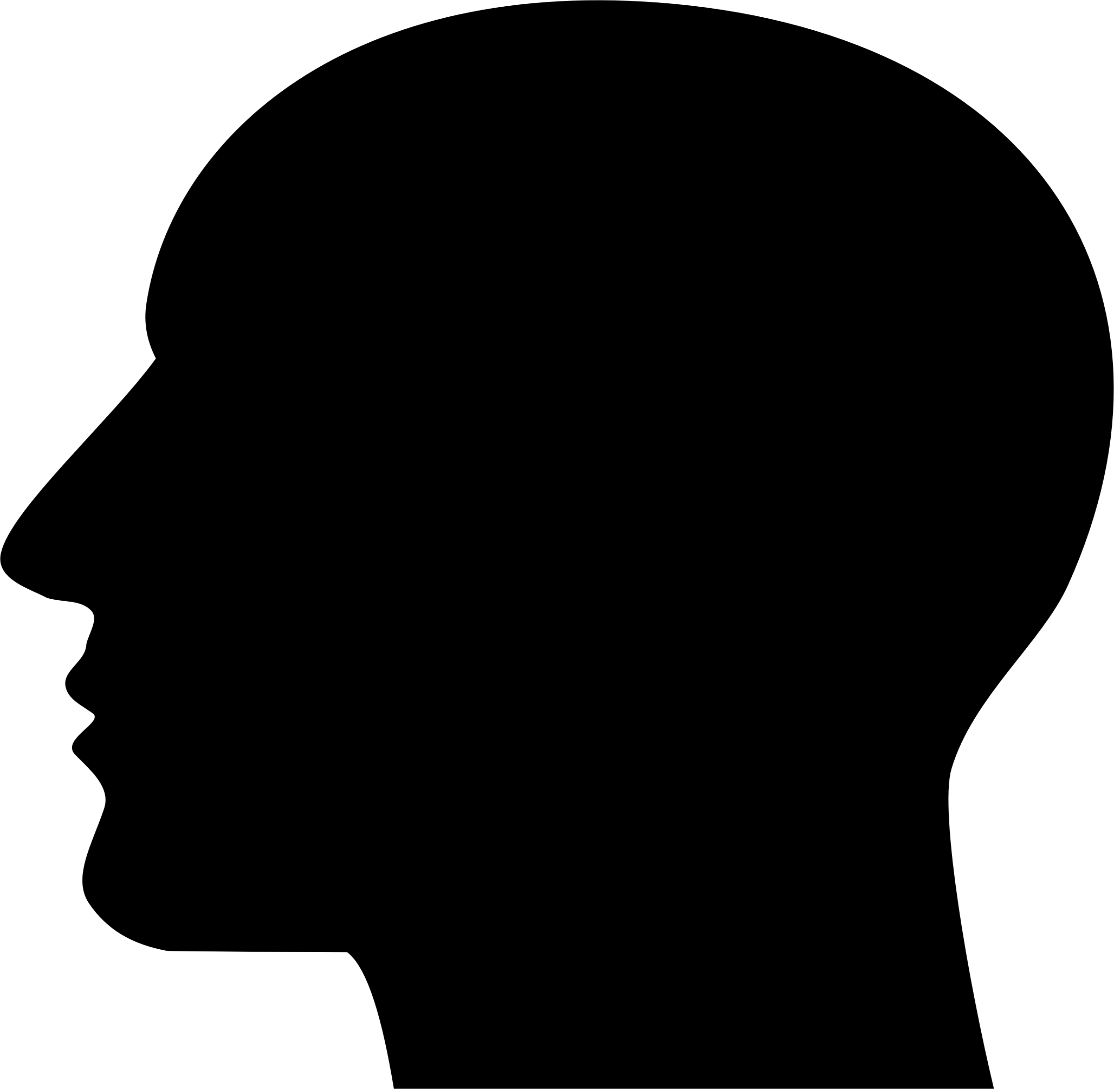 Suicide Prevention WeekNovember 6th through the 10thIt’s not just about helping only yourself, but your friends too. Counseling and Psychological ServicesHudson Health Center, 3rd Floor740-593-1616National Suicide Prevention Hotline1-800-273-8255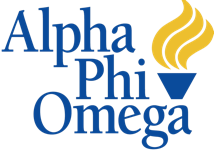 